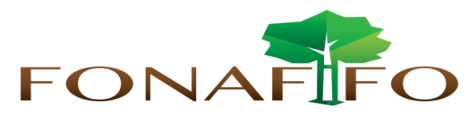 Fondo Nacional de Financiamiento  ForestalJunta DirectivaSesión Ordinaria N°02-2021, miércoles 10 de febrero de 2021 a las 09:00 a.m., presencia virtualAGENDALectura y aprobación de la agenda del díaLectura y aprobación Acta N°01-2021Escenarios disposición presupuestaria PSA 2021Presentación avance solicitudes de PSA 2021Presentación matriz para dar cumplimiento a las recomendaciones emanadas producto de la auditoría del Minae al Fideicomiso 544Lectura de correspondencia:Correspondencia enviada:Oficio DM-107-2021, enviado el 01 de febrero, en respuesta a nota de UNAFOR ChorotegaOficio DAF-DFC-OF-070-2021 enviado a Minae para trámite del Presupuesto Extraordinario ante la Dirección General de Presupuesto NacionalCertificación DAF-DFC-OF-071-2021 superávit específico Documento enviado a Minae con justificación Presupuesto Extraordinario FonafifoPuntos variosExpediente llamado a audienciaRecurso de apelación interpuesto en contra de la resolución DG-R-0032-2020Invitación Evento Rendición de Cuentas de FonafifoComunicado nombramiento del señor Felipe Vega como Director Ejecutivo de la ONF